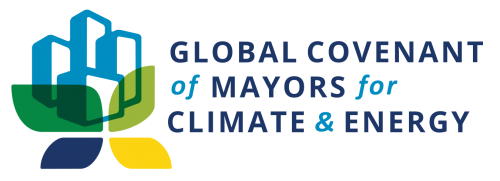 Global Covenant of Mayors 
Common Reporting FrameworkVersion 6.0September 13th, 20183. Greenhouse Gas Emissions InventoryThe following GHG reporting framework is built upon the Emission Inventory Guidance, used by the European Covenant of Mayors and the Global Protocol for Community-Scale Greenhouse Gas Emission Inventories (GPC), used by the Compact of Mayors. Both refer to the 2006 Intergovernmental Panel on Climate Change (IPCC) Guidelines for National Greenhouse Gas Inventories.Local governments shall submit their greenhouse gas emissions inventory to GCoM within two years upon joining GCoM. Every subsequent two years, or as set by regional GCoM offices, a more recent greenhouse gas emissions inventory shall be submitted to GCoM. Greenhouse gas emissions inventories shall cover a consecutive period of 12 months. 3.1. GHG Accounting PrinciplesIn addition to the general reporting principles mentioned in section 2.2 above, local governments shall follow the GHG accounting principles outlined below:The inventory shall be relevant to the local and regional (where relevant) situation: reflecting the specific activities and policy-making needs of the city; taking into account its capacity and regulatory context.Local governments shall consider all categories of emission sources and report all emissions that are significant. Exclusion of emission sources shall be disclosed and justified, using the notation keys in the reporting template.Local governments shall compile GHG inventories on a regular basis, to enable monitoring and tracking the impact of climate actions, also to ensure continuous improvement in data quality, resulting in a clearly defined inventory boundary, improved data sources and defined methodologies that shall be consistent through the years (e.g., clarify where there is an evolution, e.g. population growth), so that differences in the results between years reflect real differences in emissions and mitigation efforts by the local government and the city.Local governments shall ensure sufficient accuracy to give local decision makers and the public reasonable assurance of the integrity of emissions reported. Efforts shall be made to reduce uncertainties and make improvements over time.To the extent possible, all relevant activity data, data sources, methodologies, assumptions, exclusions and deviations shall be documented and reported, to allow for review, replication of good practice, and tackling challenges identified (e.g., lack of access to data in country X).3.2. Notation KeysNotation keys may be used to accommodate limitations in data availability and differences in emission sources between local governments. Where notation keys are used, an accompanying explanation shall be provided.The following are the descriptions on how to use the notation keys:“NO” (not occurring): An activity or process does not occur or exist within the city. This notation key may also be used for insignificant sources.“IE” (included elsewhere): GHG emissions for this activity are estimated and presented in another category in the same inventory, stating where it is added. This notation key may be used where it is difficult to disaggregate data into multiple sub-sectors.“NE” (not estimated): GHG emissions occur but have not been estimated or reported, with a justification why.“C” (confidential): GHG emissions which could lead to the disclosure of confidential information, and as such are not reported publicly.Further guidance on the use and application of notation keys will be provided in the implementation phase.3.3. Emission SourcesLocal governments shall report GHG emissions from at least three main sectors, namely stationary energy, transportation, and waste. The detailed reporting requirements are described in the following subsections.Local governments should also report GHG emissions from Industrial Processes and Product Use (IPPU) and Agriculture, Forestry and Other Land Use (AFOLU) sectors where these are significant.Additionally, local governments may report GHG emissions from upstream activities, such as material extraction, or other out-of-boundary sources.Further guidance on the reporting of emissions from IPPU, AFOLU and other sources will be provided in the implementation phase.(1) Stationary energyAll GHG emissions from fuel combustion and the consumption of grid-supplied energy, in stationary sources within the city boundary shall be reported. The emissions data shall be disaggregated by residential buildings, commercial buildings and facilities, institutional buildings and facilities, industry and agriculture, forestry, and fisheries.GHG emissions from sources covered by a regional or national emissions trading scheme (ETS), or similar, should be identified.All fugitive emissions within the city boundary shall be reported.(2) TransportationAll GHG emissions from fuel combustion and use of grid-supplied energy for transportation within the city boundary shall be reported and disaggregated by mode: on-road, rail, waterborne navigation, aviation, and off-road.Waterborne navigation, aviation, and off-road are unlikely to occur or be significant in most cities. Where they are significant sources, GHG emissions shall be included, unless they occur as part of transboundary journeys, in which case the notation key "Included Elsewhere" (IE) may be used (see below for more details). Where these sources do not occur, the notation key “Not Occurring” (NO) shall be used; where they are not significant, the notation key “NO” may be used (see section 3.2. for more details on the notation keys). Local governments should further disaggregate road and rail travel by fleet type: municipal fleets, public, private and commercial transport.Local governments may use the fuel sales, geographic (territorial), resident activity and city-induced methodologies to estimate activity. They should identify the methodology used. Depending on the methodology used, data availability, and where such activities occur, local governments may choose to report GHG emissions from the inboundary component of domestic and/or international waterborne navigation and aviation (such as the landing and take-off cycle for aviation), or assume these are all out of boundary emissions and use the notation key “Included Elsewhere” (IE, see section 3.2) instead.Further guidance on the use and application of transport system data collection methodologies will be provided in the implementation phase.(3) WasteAll GHG emissions from disposal and treatment of waste and wastewater generated within the city boundary shall be reported and disaggregated by treatment type.Where waste is used for energy generation, GHG emissions do not need to be reported. Instead, the notation key IE should be used (see section 3.2. for more details on the notation keys). Instead, these GHG emissions will be captured in the inventory through the use of heat or electricity generated from the treatment of waste.3.4. Energy generationAdditionally, local governments shall report GHG emissions from energy generation activities. To avoid double counting, these shall not form part of the GHG emissions inventory total, and will be reported under an “Energy Generation” sector, where:All GHG emissions from generation of grid-supplied energy within the city boundary, and all GHG emissions from generation of grid-supplied energy by facilities owned (full or partial) by the local government outside the city boundary shall be reported and disaggregated by electricity-only, combined heat and power (CHP), and heat/cold production plants.GHG emissions from sources covered by a regional or national emissions trading scheme (ETS), or similar, should be identified.In addition, local governments should report all activity data for distributed local renewable energy generation.3.5. Activity Data and Emission FactorsIn addition to GHG data, the reporting framework requires local governments to report activity data and emission factors as follow:Local governments shall report activity data (in MWh, PJ, etc.) and emission factors for all sources of emissions, disaggregated by activity/fuel type.Local governments should use activity-based emission factors (also referred to as IPCC emission factors), though may use Life-Cycle Analysis (LCA) based emission factors where this is required for GHG emissions reporting at the national level. Where local governments use LCA emission factors, they shall also consent to GCoM recalculating and reporting their inventory using standard activity-based emission factors to enable the comparability and aggregation of city inventories. Local governments shall specify whether the emission factor used to estimate GHG emissions from the consumption of grid-supplied electricity is locally estimated or covers a regional, national or supranational grid. In all cases, the emission factor used shall be fully referenced.Local governments shall account for emissions of the following gases: carbon dioxide (CO2), methane (CH4), and nitrous oxide (N2O). GHG emissions shall be reported in metric tonnes of CO2 equivalent (CO2e). Where possible, local governments should report CO2e emissions by individual GHG. Emissions from biogenic carbon are not required to be reported. Where they are reported, this shall be categorized separately and will not be counted in emissions totals.